МИНИСТЕРСТВО ОБРАЗОВАНИЯ И МОЛОДЕЖНОЙ ПОЛИТИКИ СВЕРДЛОВСКОЙ ОБЛАСТИГосударственное бюджетное общеобразовательное учреждениеСвердловской области, реализующее адаптированные основныеобщеобразовательные программы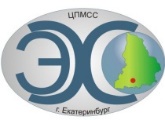 «Центр психолого-медико-социальногосопровождения «Эхо»ГБОУ СО «ЦПМСС «Эхо»ул.Белинского, д.163, Екатеринбург, 620089тел.(факс) (343) 257-37-68        E-mail: centrecho@mail.ru; http://www.центрэхо.р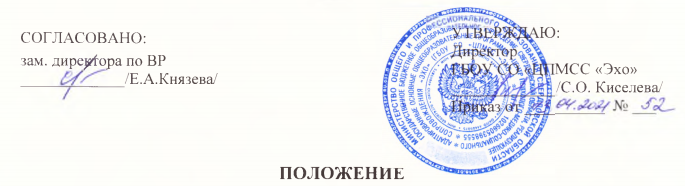 о проведении городского конкурса творческих работ«Ты хочешь мира? Помни о войне!»среди обучающихся с ограниченными возможностями здоровья (далее - ОВЗ) и детей-инвалидов
1.Область применения1.1. Настоящее Положение определяет порядок организации и проведения
областного конкурса творческих работ «Ты хочешь мира? Помни о войне!» далее Конкурс), проводимый в ГБОУ СО «ЦПМСС «Эхо» (далее - Центр)
среди обучающихся с ОВЗ и детей-инвалидов Свердловской области.2. Нормативные основы2.1. Настоящее Положение разработано на основании нормативных правовых
документов:Федерального закона от 29 декабря 2012 года № 273-ФЗ «Об
образовании в Российской Федерации».Федерального закона от 13 марта 2006 года № 38 ФЗ «О рекламе».Федерального закона от 27 июля 2006 года № 152-ФЗ «О
персональных данных».Распоряжения Правительства РФ от 29.05.2015 года N 996-р «Об
утверждении Стратегии развития воспитания в Российской Федерации на
период до 2025 года».Распоряжения Правительства РФ от 04. 09.2014 №1726-р «Об
утверждении Концепции развития дополнительного образования детей».Постановления правительства Свердловской области от 07.12.2017
года N 900-ПП «Об утверждении Стратегии развития воспитания в
Свердловской области до 2025 года».Приказа Министерства просвещения РФ от 09.1.2018 года N 196
«Об утверждении Порядка организации осуществления деятельности по дополнительным общеобразовательным программам».Приказа Министерства образования и науки РФ от 23.08.2017 № 816 «Об утверждении Порядка применения организациями, осуществляющими образовательную деятельность, электронного обучения, дистанционных образовательных технологий при реализации образовательных программ».Общие положенияОрганизатором Конкурса является Государственное бюджетное образовательное учреждение Свердловской области «Центр психолого – медико- социального сопровождения «Эхо» (далее – Центр).Оргкомитет Конкурса:размещает информационные материалы Конкурса;проводит приём работ участников Конкурса;проводит оценку представленных на Конкурс работ;подводит итоги Конкурса и проводит отбор победителей Конкурса;оформляет	и	рассылает	наградные	материалы	для победителей и участников Конкурса;обеспечивает консультационную поддержку участников Конкурса.Работы, представленные на Конкурс, не возвращаются и не рецензируются.Центр вправе использовать материалы конкурса по направлениям своей деятельности.Авторские права на представленные работы сохраняются за участниками Конкурса.Цель и задачи КонкурсаЦель Конкурса: Воспитание чувства патриотизма и гордости за историческое прошлое своей Родины;Развитие и реализация творческих способностей;Объединение детей и взрослых для совместной деятельности.4.2.  Задачи Конкурса:Привлечение внимания молодого поколения к событиям Великой Отечественной войны 1941-1945гг.Сохранение памяти о подвиге советского народа в Победе над фашизмом.Воспитание чуткого, доброго и уважительного отношения к ветеранам, к нашим предкам, победившим в страшной войне и преодолевшим все тяготы сурового военного времениФормирование интереса к изучению прошлого своей семьи и значения подвигов предков для будущего нашей страныПриобщение детей с ОВЗ к творчествуРазвитие творческой активности, внимательности.Порядок организации и проведения КонкурсаКонкурс проводится среди обучающихся 6-18 лет.Положение о проведении Конкурса и все конкурсные работы размещаются и находятся в общем доступе в сети Интернет на странице группы ВК https://vk.com/club199179518 , сайта Центра https://центрэхо.рф в разделе «Конкурсы»Представить на Конкурс творческую работу может сам участник или его представители (родители, законные представители, педагог).От одного участника принимается одна работа.Участникам, необходимо заполнить Google форму https://docs.google.com/forms/d/1ImwIsFjs4cg2srR_hNN7DSzkdSAbKDRajRm2bb_6NsU/edit с 15 апреля по 10 мая (ВНИМАНИЕ!!! заявки принимаются только через гугл-форму), отправить:заявку;согласие на обработку персональных данных (приложение 1);конкурсную работу (или ссылку на работу).Сроки проведения Конкурса: с 15 апреля по 10 июня 2021 года:приём работ: с 15 апреля по 10 мая 2021 года;подведение итогов: 11 мая – 25 мая 2021 года;размещение наградных материалов: с 26 мая 2021 по 10 июня 2021 года.Тема конкурсных работ: «Ты хочешь мира? Помни о войне!»Номинации Конкурса:рисунок (работы, выполненные акварелью, гуашью, карандашом, цветными карандашами, фломастерами, мелками, пастелью);компьютерная графика, коллаж (работы, созданные с помощью компьютерных программ и сервисов: Google Рисунки, Google Таблицы, ArtRage, GimpPaint Tool, сервисы для создания коллажей и другие графические редакторы)авторская фотография (фотографии по тематике конкурса);тесты, викторины, слайд-шоу, видеоролики, презентацииКонкурсные работы или ссылки на них размещаются в общем доступе в сети Интернет на странице группы ВК https://vk.com/club199179518 .Требования к конкурсной работеКонкурсная работа должна соответствовать теме Конкурса.Конкурсная работа может быть представлена в форматах: .jpg, .png, .gif, pdf, MPEG, МV, mov, m4vGoogle форме (презентация, видео, коллаж, рисунок и т.д.), ссылки на онлайн-сервисы. Сопроводительная надпись в описании, размещенном на форуме Конкурса, должна содержать название работы, номинацию, фамилию, имя, возраст, наименование образовательной организации автора.Оптимальный размер конкурсной работы: 640x480 пикс; не более 4 мб.Оргкомитет Конкурса оставляет за собой право отказать в участии в Конкурсе в случае, если представленные материалы не будут удовлетворять данным требованиям.Подведение итогов и награждение победителейЧлены Оргкомитета проверяют работы участников Конкурса в соответствии со сроками и критериями оценивания, установленными данным Положением.Каждый член Оргкомитета заполняет ведомость в соответствии с критериями оценки. Итоговая оценка, определяемая средним арифметическим из всех баллов, выставленных членами Оргкомитета, заносится в сводную ведомость.Все решения Оргкомитета оформляются протоколом и утверждаются председателем Оргкомитета (Приложение 2). Протокол заседания Оргкомитета Конкурса хранится в Центре.Оргкомитет Конкурса вправе отклонить работы, если они не соответствуют условиям настоящего Конкурса.Дипломы и сертификаты размещаются на файловом хостинге Google Диск, ссылка на них публикуется на странице Центра https://центрэхо.рф в разделе «Новости» и «Конкурсы» и на стене в группе ВК https://vk.com/club199179518.Критерии оценки конкурсной работы:соответствие представленных материалов заявленной теме;качественные материалы (видео, презентации и т.д.);графическое и/или художественное оформление материала (цветовой дизайн, способы выделения информации, стиль шрифта);сложность, оригинальность работы.Показатели оценивания:0 баллов – отсутствие соответствия критерию оценки; 1-2 балла – неполное соответствие критерию оценки; 3 балла – полное соответствие критерию оценки.Победители определяются по количеству набранных баллов. Максимальное количество баллов – 12.Участники, набравшие 12 баллов, являются победителями Конкурса и награждаются Дипломами I степени.Участники, набравшие 11 баллов, являются победителями Конкурса и награждаются Дипломами II степени.Участники, набравшие 10 баллов, являются победителями Конкурса и награждаются Дипломами III степени.Участники, набравшие менее 10 баллов получают Благодарность за участие в Конкурсе.По организационным вопросам участия в Конкурсе обращаться к Князевой Екатерине Алексеевне knyazeva.katia2016@yandex.ru  или Журавлевой Евгении Ивановне  e.i.gladkova@mail.ru.Приложение 1 к Положению о проведении Областного конкурса творческих работ «Ты хочешь мира? Помни о войне!» 							      среди обучающихся с ОВЗ и инвалидностью СОГЛАСИЕ НА ОБРАБОТКУ ПЕРСОНАЛЬНЫХ ДАННЫХЯ, 	___________________________________________________________________________,(фамилия, имя, отчество полностью)законный представитель 	__, (фамилия имя, отчество и дата рождения ребёнка)в соответствии со ст. 9 Федерального закона № 152-ФЗ «О защите персональных данных» даю согласие на использование персональных данных(фамилия, имя, отчество ребёнка)ГБОУ СО «ЦПМСС «Эхо» в целях, обусловленных участием в конкурсе творческих работ «Ты хочешь мира? Помни о войне!».Даю согласие:на размещение электронных копий творческой работы по теме конкурса с указанием фамилии, имени, отчества, возраста, наименования образовательной организации ребенка на сайте Центра https://центрэхо.рф в разделе «Конкурсы» и  на стене в группе ВК https://центрэхо.рфна возможную публикацию копий рисунка и фотографии ребёнка с указанием имени, фамилии, отчества, возраста, наименования образовательной организации в электронных и печатных версиях СМИ;на использование электронных копий творческой работы и фотографии ребёнка с указанием имени, фамилии, отчества, возраста для подготовки презентационных материалов ГБОУ СО «ЦПМСС «Эхо».Персональные данные не могут быть использованы способами, порочащими честь, достоинство и деловую репутацию.Персональные данные могут быть использованы до дня отзыва настоящего Согласия в письменной форме.Приложение 2Дата:Форма протокола заседания оргкомитета по подведению итогов областного конкурса творческих работ «Ты хочешь мира? Помни о войне!»Председатель: Присутствовали:Слушали:Допущено работ всего; из них:Отклонены от участия в Конкурсе: 	по причине  	Сводная ведомость(заполняется по образцу в Google Документе, распечатывается и прилагается)ПОСТАНОВИЛИ:1. Распределить призовые места следующим образом:В соответствии с Положением о конкурсе победителей наградить Дипломами 1, 2, 3 степени.Остальные участники получают Благодарность за участие в конкурсе.Документацию о проведении конкурса разместить (где)Председатель:Члены оргкомитета:По номинациямФ. И. О. обучающегося№Фамилия имяучастникаВоз растНоминацияОценки членов жюриОценки членов жюриОценки членов жюриСредний баллИтоговое место№Фамилия имяучастника1 эксперт2 эксперт3 экспертНоминацияМестоПризёры (фамилия имя обучающегося)